Лето – удивительная пора, когда открываются большие возможности для игр детей в различных местах природного сообщества. Игры в лесу, на лугу, на водоёме, не только способствуют усовершенствованию у детей знаний о природе, но и  надолго оставляют заряд положительных эмоций. «Видишь, бабочка летает»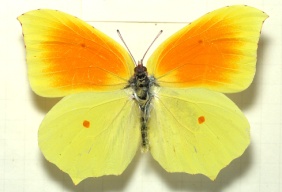      Видишь, бабочка летает,                               (Машем руками-крылышками.)     На лугу цветы считает.                                 (Считаем пальчиком.)     — Раз, два, три, четыре, пять.                      (Хлопки в ладоши.)      Ох, считать не сосчитать!                            (Прыжки на месте.)     За день, за два и за месяц...                         (Шагаем на месте.)     Шесть, семь, восемь, девять, десять.         (Хлопки в ладоши.)     Даже мудрая пчела                                      (Машем руками-крылышками.)     Сосчитать бы не смогла!                            (Считаем пальчиком.)     Спал цветок и вдруг проснулся,            (Туловище вправо, влево.)     Больше спать не захотел,                          (Туловище вперед, назад.)     Шевельнулся, потянулся,                         (Руки вверх, потянуться.)     Взвился вверх и полетел.                         (Руки вверх, вправо, влево.)     Солнце утром лишь проснется,     Бабочка кружит и вьется.                        (Покружиться).«Вместе по лесу идём»     Вместе по лесу идём, 
     Не спешим, не отстаём. 
     Вот выходим мы на луг.                    (Ходьба на месте.) 
     Тысяча цветов вокруг!                       (Потягивания — руки в стороны.) 
     Вот ромашка, василёк, 
     Медуница, кашка, клевер                                . 
     Расстилается ковёр 
     И направо и налево.                          (Наклониться и коснуться левой ступни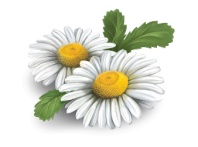 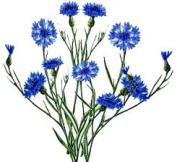                             правой рукой  потом  наоборот — правой ступни левой рукой.) 
    К небу ручки протянули, 
    Позвоночник растянули.                  (Потягивания — руки вверх.) 
    Отдохнуть мы все успели 
    И на место снова сели.                     (Сесть.)